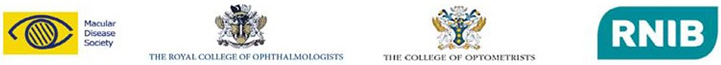 This form is intended for use by optometrists and general practitioners. It is based on the work of the Thames Valley Macular Group, namely: Susan Downes, Consuela Moorman, Lyn Jenkins and Sarah Lucie Watson. This group has audited the results of rapid access referral using this form and The Royal College of Ophthalmologists is keen to highlight and promote examples of good practiceWET AMD RAPID ACCESS REFERRAL FORM- email to shc-tr.salisbury-rapidreferralcentre@nhs.net WET AMD RAPID ACCESS REFERRAL FORM- email to shc-tr.salisbury-rapidreferralcentre@nhs.net WET AMD RAPID ACCESS REFERRAL FORM- email to shc-tr.salisbury-rapidreferralcentre@nhs.net WET AMD RAPID ACCESS REFERRAL FORM- email to shc-tr.salisbury-rapidreferralcentre@nhs.net WET AMD RAPID ACCESS REFERRAL FORM- email to shc-tr.salisbury-rapidreferralcentre@nhs.net Name of Consultant: 
Hospital Contact Details: Name of Consultant: 
Hospital Contact Details: Name of Consultant: 
Hospital Contact Details: Name of Consultant: 
Hospital Contact Details: Name of Consultant: 
Hospital Contact Details: PATIENT DETAILSPATIENT DETAILSPATIENT DETAILSPATIENT DETAILSPATIENT DETAILSName: Tel no:: Address: Address: DoB: NHS no: DoB: NHS no: GP DETAILSGP DETAILSGP Name: GP Surgery:Address: Address: Telephone: Telephone: OPTOMETRIST DETAILSOPTOMETRIST DETAILSName: GOC NO: Tel: Name: GOC NO: Tel: PRACTICE: ADDRESS: PRACTICE: ADDRESS: PRACTICE: ADDRESS: CLINICAL DETAILSCLINICAL DETAILSAFFECTED EYE: AFFECTED EYE: RIGHT:  RIGHT:  LEFT: PAST HISTORY IN EITHER EYEPREVIOUS AMDMYOPIAOTHER PAST HISTORY IN EITHER EYEPREVIOUS AMDMYOPIAOTHER RIGHT:  RIGHT:  RIGHT:  RIGHT:  RIGHT:  RIGHT:  LEFT: LEFT: LEFT: REFERRAL GUIDELINESREFERRAL GUIDELINESREFERRAL GUIDELINESREFERRAL GUIDELINESREFERRAL GUIDELINESPRESENTING SYMPTOMS IN AFFECTED EYE (one answer must be yes, please mark box with an ‘X’)Duration of visual loss: PRESENTING SYMPTOMS IN AFFECTED EYE (one answer must be yes, please mark box with an ‘X’)Duration of visual loss: PRESENTING SYMPTOMS IN AFFECTED EYE (one answer must be yes, please mark box with an ‘X’)Duration of visual loss: PRESENTING SYMPTOMS IN AFFECTED EYE (one answer must be yes, please mark box with an ‘X’)Duration of visual loss: PRESENTING SYMPTOMS IN AFFECTED EYE (one answer must be yes, please mark box with an ‘X’)Duration of visual loss: 1. Visual Loss
2. Spontaneously reported distortion
3. Onset of scotoma (or blurred spot) in central vision1. Visual Loss
2. Spontaneously reported distortion
3. Onset of scotoma (or blurred spot) in central visionYES  
YES  YES  YES  
YES  YES  NO  NO   NO  FINDINGS Best corrected VA (must be 6/96 or better in affected eye)FINDINGS Best corrected VA (must be 6/96 or better in affected eye)FINDINGS Best corrected VA (must be 6/96 or better in affected eye)FINDINGS Best corrected VA (must be 6/96 or better in affected eye)FINDINGS Best corrected VA (must be 6/96 or better in affected eye)1. Distance VA
2. Near VA
3. Macular drusen (either eye)1. Distance VA
2. Near VA
3. Macular drusen (either eye)RIGHT:       /     
RIGHT:      
RIGHT:      RIGHT:       /     
RIGHT:      
RIGHT:      LEFT:       /     LEFT:      LEFT:      In the affected eye ONLY, presence of:In the affected eye ONLY, presence of:In the affected eye ONLY, presence of:In the affected eye ONLY, presence of:In the affected eye ONLY, presence of:4. Macular haemorrhage (preretinal, retinal, subretinal)
5. Subretinal fluid
6. Exudate4. Macular haemorrhage (preretinal, retinal, subretinal)
5. Subretinal fluid
6. ExudateRIGHT:      RIGHT:      RIGHT:      RIGHT:      RIGHT:      RIGHT:      LEFT:      LEFT:      LEFT:      COMMENTSCOMMENTSCOMMENTSCOMMENTSCOMMENTSADDITIONAL COMMENTS: ADDITIONAL COMMENTS: ADDITIONAL COMMENTS: ADDITIONAL COMMENTS: ADDITIONAL COMMENTS: 